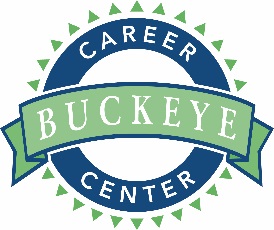 Pharmacy Technician Supply List2015-2016(5) - packs 3x5 white index cards (ruled)(5) - Metal Rings to put index cards on(4) -1 ½”  ring binder with pockets(3) - Folders with 3 holes(3) packs of notebook paper (3 holed)(2) - packs very small sticky notes(2) - packs medium sticky notes(1) basic calculator(1 pack) - 3 different color highlighter markers(2 pack) pens(2 pack) pencils(1) pink wedge eraser(1) 3 hole pencil case(1) box of Kleenex(1) canister of disinfectant wipes